Parvessa parempi 2yhteisöllisyys, hyvinvointi ja	osallisuuden edistäminenHyvän käytännön nimi:  Opiskelijahyvinvoinnin vuosiToiminnan kuvausYhteistyössä Sedu liikkeessä –liikkuva opiskelu 2 –hankkeen kanssa kehitettiin Opiskelijahyvinvoinnin vuosi –kuva, jonka sisältö suunniteltiin yhdessä eri työryhmissä sekä opiskelijakunnan edustajien kanssa lukuvuonna 2018-2019.Kuvassa on nähtävillä tärkeät päivittäin huomioitavat opiskelijahyvinvointiin liittyvät asiat ja palvelut. Kuvan ohessa on myös linkit, joista löytyy aiheeseen liittyvää tietoa. Sedu-tasoiset vuosittaiset tapahtumat näkyvät kuvassa, helpottaen tapahtumien suunnittelua. Yksiköissä on ohjeistettu tekemään vielä yksiköiden omat vuosikellot, jossa lisäksi yksikölle tyypilliset tapahtumat.Tapahtumat:-Sedu Survival Syyskuussa. Kilpailupäivä johon kaikista yksiköistä osallistuu joukkueita (yht 24 joukkuetta). Järjestetään yhteistyössä Maanpuolustuskoulutusyhdistyksen, SPR, PLU ja muiden ulkoisten sekä sedun sisäisten yhteistyökumppanien kanssa.-Hyvinvointivirtaa- viikossa kaikki yksiköt osallistuvat opiskelijafoorumien ja yhteisöllisen opiskeluhuoltoryhmän suunnittelun mukaan. Aamupuuro on joka aamu ja jokaiselle päivälle löytyy ohjelmaa tempauksista taukoliikuntaan.-Kansainvälisyys kuuluu kaikille –viikolla on kannustettu jokaista opettajaa huomioimaan kansainvälisyys tunneillaan. Kansainvälisyys kuuluu kaikille –tapahtuman järjestävät kansainvälisyys vastaavat ja siellä on maahanmuuttaja taustaisten opiskelijoiden sekä vaihto-opiskelijoiden ja opettajien esityksiä ja monenlaista toimintaa sekä tietoa mm. lähetystyöstä. Kansainvälisyys kuuluu kaikille –viikkoon kuuluu myös osallistuminen Nenäpäivä-keräykseen, jonka virallinen yhteistyökumppani Sedu on 2019 alkaen. Nenäpäivä-tempauksia on erilaisia liittyen opiskelijoiden oman alan palveluihin tai muuhun opiskelijoita ja henkilöstöä kiinnostavaan toimintaan. Lisää Nenäpäivä-keräysestämme voit lukea: https://www.sedu.fi/fi/Tietoa-Sedusta/Sedulaisille/Seduelamaa/Nenapaiva-2019-Joulumieli- viikolla tehdään hyvää niin oman yksikön sisällä kuin ulkopuolellakin. Joulumieli-viikolla alat voivat muistaa toisiaan tai tuoda joulumieltä sedulaisille erilaisin käytävä koristeluin tai viedä joulumieltä vaikka postikortein vanhuksille.-Ystävänpäivänä huomioidaan toisia ja muistetaan hyvät käytöstavat. Kannustetaan esimerkiksi todellista talenttia ilmoittautumaan SakuStars-kilpailuihin.-SeduFest-on kerännyt keväällä vielä yksikön väen yhteen ja kisailemaan yhdessä erilaisilla pisteillä. Osa yksiköistä on viettänyt piknikkiä hyvää musiikkia kuunnellen.Opiskelijahyvinvoinnin vuosi –kuva näkyy sekä Sedun omissa opiskelijoiden ja henkilöstön intra-alustoilla sekä nettisivuilla: https://www.sedu.fi/fi/Opiskelijalle/Opiskelijahyvinvointi/Opiskelijahyvinvoinnin-vuosiTarvittavat resurssit: Jokaisen opiskelijan ja henkilöstön edustajan osallistumisen. Opiskelijahyvinvointi on kaikkien asia.Yhteystiedot:Tiina Parantainen puh. 040-6807212 tiina.parantainen@sedu.fiAvainasanat: opiskelijahyvinvointi, tapahtumat, yhteisöllisyysUusia tapoja viedään Arjen arkki -sivustolle ja jaetaan kokemuksia verkoston kanssa.Parvessa parempi 2 -hankeverkoston  muodostavat: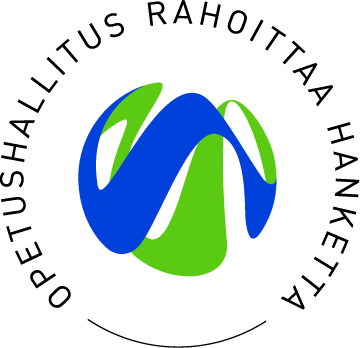 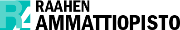 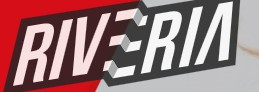 Keski-Pohjanmaan ammattiopistoKemi-Tornionlaakson koulutuskuntayhtymä LappiaPeräpohjolan opisto, TornioRovala-opisto, RovaniemiRaahen ammattiopisto, Raahe, RuukkiKeski-Pohjanmaan koulutusyhtymä, Kokkola, Kannus, Kaustinen, PerhoKaustisen evankelinen opisto, KaustinenKeski-Pohjanmaan konservatorio, KokkolaSataedu, KokemäkiPorvoo Point College, PorvooPohjois-Karjalan koulutusyhtymä, JoensuuSeinäjoen koulutusyhtymäYhteistyökumppanit mm. Saku ryhttp://www.kpedu.fi/parvessaparempi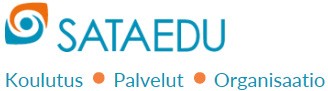 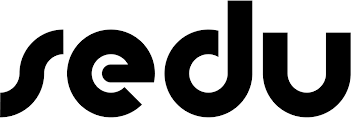 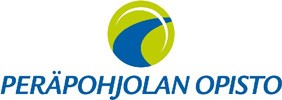 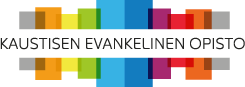 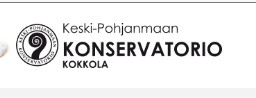 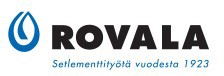 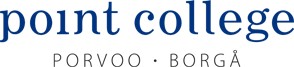 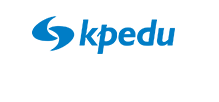 